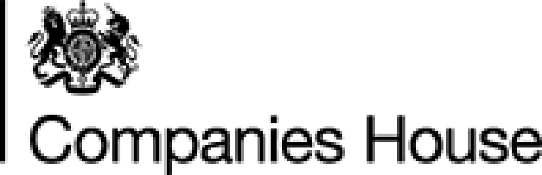 Current Appointments Report for:VERTEX PHARMACEUTICALS (EUROPE) LIMITED02907620Created: 13/04/2016 13:20:08Companies House is a registry of corporate information. We carry out basic checks to make sure that documents have been fully completed and signed, but we do not have the statutory power or capability to verify the accuracy of the information that corporate entities send to us. We accept all information that such entities deliver to us in good faith and place it on the public record. The fact that the information has been placed on the public record should not be taken to indicate that Companies House has verified or validated it in any way.Company Register Information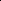 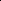 Current AppointmentsNumber of current appointments: 4Current AppointmentsLONDONENGLANDW2 6BDCountry/State of Residence:	USAThis Report excludes resignationsRecent Filing HistoryDocuments filed since 11/03/1994Recent Filing HistoryRecent Filing HistoryThis Report excludes 88(2) Share Allotment documentsCompany Number:02907620	Date of Incorporation:11/03/1994Company Name:VERTEX PHARMACEUTICALS (EUROPE) LIMITEDRegistered Office:2 KINGDOM STREETLONDONENGLANDW2 6BDCompany Type:Private Limited CompanyCountry of Origin:United KingdomStatus:ActiveNature Of Business (SIC):72190 - Other research and experimental development on natural sciences and engineeringNumber of Charges: Previous Names( 0 outstanding / 0 part satisfied / 0 satisfied)Date of ChangePrevious Name12/08/1994Key Filing DatesINTERCEDE 1083 LIMITEDAccounting Reference Date:31/12Last Accounts Made Up To:31/12/2014 (FULL)Next Accounts Due:30/09/2016Last Return Made Up To:11/03/2016Next Return Due:08/04/2017Last members list:11/03/2016Last Bulk Shareholders List:Not availableNOMINEE SECRETARY:MITRE SECRETARIES LIMITEDAppointed:11/03/1994Nationality:BRITISHNo. of Appointments:0Address:CANNON PLACE, 78 CANNONSTREETLONDONENGLANDEC4N 6AFDIRECTOR:BEDSON, SIMONAppointed:05/10/2015Date of Birth: **/08/1962Nationality:BRITISHNo. of Appointments:1Address:2 KINGDOM STREETLONDONENGLANDW2 6BDCountry/State of Residence:UNITED KINGDOMDIRECTOR:LEM, SIMON KEMPINAppointed:05/10/2015Date of Birth: **/02/1973Nationality:BRITISHNo. of Appointments:1Address:2 KINGDOM STREETLONDONENGLANDW2 6BDCountry/State of Residence:UNITED KINGDOMDIRECTOR:SMITH, IAN FREDERICK MRAppointed:02/08/2011Date of Birth: **/01/1966Nationality:BRITISHNo. of Appointments:2Address:2 KINGDOM STREETDATEFORMDESCRIPTION11/03/2016AR0111/03/16 FULL LIST11/03/2016LATEST SOC11/03/16 STATEMENT OF CAPITAL;GBP 12800031/12/2015AAFULL ACCOUNTS MADE UP TO 31/12/1408/10/2015AP01DIRECTOR APPOINTED SIMON BEDSON08/10/2015AP01DIRECTOR APPOINTED SIMON KEMPIN LEM08/10/2015TM01APPOINTMENT TERMINATED, DIRECTOR JEFFREY LEIDEN24/07/2015AD02SAIL ADDRESS CHANGED FROM:MITRE HOUSE, 160 ALDERSGATE STREETLONDONEC1A 4DDUNITED KINGDOM24/07/2015CH04CORPORATE SECRETARY’S CHANGE OF PARTICULARS / MITRE SECRETARIES LIMITED / 01/07/201502/07/2015AD01REGISTERED OFFICE CHANGED ON 02/07/2015 FROM86-88 JUBILEE AVENUEMILTON PARKABINGDONOXFORDSHIREOX14 4RW12/03/2015AR0111/03/15 FULL LIST26/02/2015SH0103/12/14 STATEMENT OF CAPITAL GBP 12800026/02/2015SH0128/11/14 STATEMENT OF CAPITAL GBP 12700026/02/2015SH0125/11/14 STATEMENT OF CAPITAL GBP 12600020/08/2014AAFULL ACCOUNTS MADE UP TO 31/12/1313/03/2014AR0111/03/14 FULL LIST03/10/2013AAFULL ACCOUNTS MADE UP TO 31/12/1212/03/2013AR0111/03/13 FULL LIST21/01/2013AD01REGISTERED OFFICE CHANGED ON 21/01/2013 FROM88 MILTON PARKABINGDONOXFORDSHIREOX14 4RZ05/11/2012AAFULL ACCOUNTS MADE UP TO 31/12/1125/05/2012AP01DIRECTOR APPOINTED JEFFREY MARC LEIDEN24/05/2012TM01APPOINTMENT TERMINATED, DIRECTOR MATTHEW EMMENS13/03/2012AR0111/03/12 FULL LIST14/10/2011AP01DIRECTOR APPOINTED MATTHEW WILLIAM EMMENS13/10/2011AP01DIRECTOR APPOINTED IAN FREDERICK SMITH13/10/2011TM01APPOINTMENT TERMINATED, DIRECTOR PETER MUELLER13/10/2011TM01APPOINTMENT TERMINATED, DIRECTOR JULIAN GOLEC09/06/2011AAFULL ACCOUNTS MADE UP TO 31/12/1017/03/2011CH01DIRECTOR’S CHANGE OF PARTICULARS / DOCTOR JULIAN MARIAN CHARLES GOLEC / 11/03/201117/03/2011AR0111/03/11 FULL LIST17/03/2011CH04CORPORATE SECRETARY’S CHANGE OF PARTICULARS / MITRE SECRETARIES LIMITED / 11/03/201123/08/2010AAFULL ACCOUNTS MADE UP TO 31/12/0929/07/2010TM01APPOINTMENT TERMINATED, DIRECTOR ROGER BRIMBLECOMBE03/06/2010CH01DIRECTOR’S CHANGE OF PARTICULARS / DR ROGER WILLIAM BRIMBLECOMBE / 02/06/201006/04/2010AR0111/03/10 FULL LIST06/04/2010AD03REGISTER(S) MOVED TO SAIL ADDRESS114-REG MEM162-REGDIR275-REG SEC358-REC OF RES ETC877-INST CREATE CHARGES:EW &NI06/04/2010CH01DIRECTOR’S CHANGE OF PARTICULARS / DR PETER MUELLER / 11/03/201001/04/2010AD02SAIL ADDRESS CREATED01/04/2010CH01DIRECTOR’S CHANGE OF PARTICULARS / DR ROGER WILLIAM BRIMBLECOMBE / 11/03/201001/04/2010CH04CORPORATE SECRETARY’S CHANGE OF PARTICULARS / MITRE SECRETARIES LIMITED / 11/03/201011/08/2009AAFULL ACCOUNTS MADE UP TO 31/12/0816/04/2009363aRETURN MADE UP TO 11/03/09; FULL LIST OF MEMBERS13/01/2009288bAPPOINTMENT TERMINATED DIRECTOR IAN SMITH15/07/2008AAFULL ACCOUNTS MADE UP TO 31/12/0711/04/2008363sRETURN MADE UP TO 11/03/08; FULL LIST OF MEMBERS06/12/2007AAMDAMENDED FULL ACCOUNTS MADE UP TO 31/12/0625/10/2007AAFULL ACCOUNTS MADE UP TO 31/12/0621/04/2007363sRETURN MADE UP TO 11/03/07; FULL LIST OF MEMBERS12/10/2006AAFULL ACCOUNTS MADE UP TO 31/12/0507/06/2006288bDIRECTOR RESIGNED05/04/2006363sRETURN MADE UP TO 11/03/06; FULL LIST OF MEMBERS20/12/2005288aNEW DIRECTOR APPOINTED07/11/2005AUDAUDITOR’S RESIGNATION16/09/2005AAFULL ACCOUNTS MADE UP TO 31/12/0402/06/2005363sRETURN MADE UP TO 11/03/05; FULL LIST OF MEMBERS; AMEND02/06/2005363(288)DIRECTOR’S PARTICULARS CHANGED05/05/2005363sRETURN MADE UP TO 11/03/05; FULL LIST OF MEMBERS05/05/2005363(288)DIRECTOR’S PARTICULARS CHANGED13/04/2005288aNEW DIRECTOR APPOINTED18/03/2005288bDIRECTOR RESIGNED01/10/2004288aNEW DIRECTOR APPOINTED30/09/2004288cDIRECTOR’S PARTICULARS CHANGED30/09/2004288cDIRECTOR’S PARTICULARS CHANGED30/09/2004288cDIRECTOR’S PARTICULARS CHANGED27/08/2004AAFULL ACCOUNTS MADE UP TO 31/12/0313/08/2004288bDIRECTOR RESIGNED22/03/2004363sRETURN MADE UP TO 11/03/04; FULL LIST OF MEMBERS22/03/2004363(287)REGISTERED OFFICE CHANGED ON 22/03/0422/03/2004363(288)DIRECTOR’S PARTICULARS CHANGED22/05/2003AAFULL ACCOUNTS MADE UP TO 31/12/0223/03/2003363sRETURN MADE UP TO 11/03/03; FULL LIST OF MEMBERS24/02/2003AUDAUDITOR’S RESIGNATION01/11/2002AAFULL ACCOUNTS MADE UP TO 31/12/0123/05/2002288aNEW DIRECTOR APPOINTED08/04/2002353LOCATION OF REGISTER OF MEMBERS08/04/2002288bDIRECTOR RESIGNED08/04/2002363aRETURN MADE UP TO 11/03/02; FULL LIST OF MEMBERS08/04/2002288aNEW DIRECTOR APPOINTED03/09/2001AAFULL ACCOUNTS MADE UP TO 31/12/0030/03/2001363sRETURN MADE UP TO 11/03/01; FULL LIST OF MEMBERS30/03/2001363(288)DIRECTOR’S PARTICULARS CHANGED27/03/2001288bDIRECTOR RESIGNED18/10/2000AAFULL ACCOUNTS MADE UP TO 31/12/9923/03/2000363sRETURN MADE UP TO 11/03/00; FULL LIST OF MEMBERS23/03/2000363(288)DIRECTOR’S PARTICULARS CHANGED30/01/2000AAFULL ACCOUNTS MADE UP TO 31/12/9807/09/1999244DELIVERY EXT’D 3 MTH 31/12/9802/09/1999287REGISTERED OFFICE CHANGED ON 02/09/99 FROM:5 CHEAPSIDE COURTBUCKHURST ROADASCOTBERKSHIRE SL5 7RF24/03/1999363sRETURN MADE UP TO 11/03/99; FULL LIST OF MEMBERS01/10/1998288aNEW DIRECTOR APPOINTED01/10/1998288aNEW DIRECTOR APPOINTED30/09/1998AAFULL ACCOUNTS MADE UP TO 31/12/9711/08/1998AUDAUDITOR’S RESIGNATION18/03/1998363sRETURN MADE UP TO 11/03/98; FULL LIST OF MEMBERS10/07/1997ELRESS366A DISP HOLDING AGM 25/03/9710/07/1997ELRESS386 DISP APP AUDS 25/03/9710/07/1997ELRESS252 DISP LAYING ACC 25/03/9727/05/1997AAFULL ACCOUNTS MADE UP TO 31/12/9626/03/1997363sRETURN MADE UP TO 11/03/97; FULL LIST OF MEMBERS26/03/1997363(288)DIRECTOR’S PARTICULARS CHANGED04/07/1996AAFULL ACCOUNTS MADE UP TO 31/12/9502/03/1996363sRETURN MADE UP TO 11/03/96; NO CHANGE OF MEMBERS01/11/1995AAFULL ACCOUNTS MADE UP TO 31/12/9428/09/1995244DELIVERY EXT’D 3 MTH 31/12/9413/03/1995363sRETURN MADE UP TO 11/03/95; FULL LIST OF MEMBERS25/01/1995287REGISTERED OFFICE CHANGED ON 25/01/95 FROM:MITRE HOUSE160 ALDERSGATE STREETLONDONEC1A 4DD22/08/1994MEM/ARTSMEMORANDUM OF ASSOCIATIONARTICLES OF ASSOCIATION22/08/199488(2)RAD 10/08/94---------£ SI 124998@1=124998£ IC 2/12500022/08/1994SRES10AUTH. ALLOTMENT OF SHARES AND DEBENTURES 10/08/9422/08/1994SRES04NC INC ALREADY ADJUSTED 10/08/9422/08/1994SRES01ALTER MEM AND ARTS 10/08/9422/08/1994123£ NC 100/25000010/08/9422/08/1994288DIRECTOR RESIGNED;NEW DIRECTOR APPOINTED22/08/1994224ACCOUNTING REFERENCE DATE NOTIFIED AS 31/1222/08/1994288DIRECTOR RESIGNED;NEW DIRECTOR APPOINTED12/08/1994CERTNMCOMPANY NAME CHANGEDINTERCEDE 1083 LIMITEDCERTIFICATE ISSUED ON 12/08/9411/03/1994NEWINCINCORPORATION DOCUMENTS CERTIFICATE OF INCORPORATIONSTATEMENT OF DIRECTORS & REGISTERED OFFICE DECLARATION OFCOMPLIANCE MEMORANDUM OF ASSOCIATION ARTICLES OFASSOCIATION